Новые подходы к построению системы упражнений по развитию сложнокоординированных движений  кистей и пальцев рук.Российский физиолог  Н.А. Бернштейн писал: «Представление, что при любом двигательном тренинге …    упражняются  не руки, а мозг, вначале казалось пародоксальным   и лишь   с трудом    проникло в сознание педагогов»    Часто приходится сталкиваться с мнениями, которые ставят под сомнение  или принижают благотворное влияние тренировки мелкой моторики на речевое развитие. Развитие мелкой моторики – это одно из звеньев комплексного подхода к развитию и коррекции речи.  В устном творчестве разных народов можно встретить игры и потешки, которые сопровождаются движениями пальцев:  («Сорока – Белобока кашу варила …). В детской литературе разных стран существует жанр: т. е. стихотворные строчки, которые сопровождаются движениями кистей и пальцев рук, а также ног и головы. Было замечено очень давно, что движения кистей и пальцев рук  благотворно влияет на развитие детей.Ещё в древнем Китае было известно, что упражнение с участием кистей и пальцев гармонизирует тело и разум. На развитие речи ребёнка положительно влияет развитие тонких движений пальцев рук. В своих работах неврапотолог и психиатр В. М. Бехтеров говорил, что движения руками помогает снять умственную отсталость. « Ум ребёнка находится на кончиках его пальцев» писал А. Сухомлинский.  Использование разнообразных игр, упражнения и приспособления по развитию мелкой моторики рук влияют на развитие речи ребёнка.. Движения пальцев в ходе развития человечества были тесно связаны с развитием речевой функции. У маленького ребёнка появление жестов играет важную роль в развитии речи. Дальше речь развивается при наличии предметно-манипулятивных действий  с предметами в условиях совместной деятельности со взрослыми. Развитие функций руки и речи исторически связаны друг с другом и эта близость нашла на мозговом уровне.      Что же происходит при выполнении движений кистями и пальцами рук?Эти движения вызывают возбуждение в двигательных центрах, и оно передаётся в соседние речевые моторные зоны, т. е. импульсы влияют на формирование речевых зон. Развитие тонкокоординированных движений повышают работоспособность и благотворно действуют на функциональное состояние центральной нервной системы и на состояние мозга.      Проводить работу по развитию и тренировке тонких сложно-координированных движений и кистей пальцев рук нужно с раннего возраста.С  6 -7 месяцев можно проводить массаж кистей и пальцев рук, поглаживать, мягко потягивать, вращать каждый пальчик, разминать, поглаживать ладошки и предплечья, сгибать и разгибать пальчики. Этому нужно уделять хотя бы несколько минут в день.С  10- 12 месяцев надо учить малыша рвать бумагу, отщипывать кусочки теста, глины или пластилина, катать между ладошками шарики и палочки разного размера, перекладывать предметы из одной коробки в другую и т. д.С  1,5 лет учить шнуровать, завязывать , развязывать узелки, застёгивать  кнопки и пуговицы, плести косички.С  2-3 лет  задания более сложные: лепка, конструирование, мозаика, нанизывание бусин, работа с бумагой (вырезание ножницами, оригами), бисероплетение, раскрашивание, рисование и т. д..В наше время появилось очень много бытовых приборов, которые за человека выполняют ручную работу, сыграло и отрицательную роль – у многих детей  отмечается недостаточное развитие мелкой моторики. Поэтому с 2-3 лет нужно учить ребёнка подметать пол, мыть посуду, стирать руками бельё, помогать взрослым в огороде, в саду, в более старшем возрасте рукоделию (шитью, вязанию, вышивке) или работе с инструментами..Все эти занятия помогают, но не все пальцы у ребёнка задействованы: в основном работают большой, указательный, средний, (а это снижает эффективность воздействия), поэтому нужно развивать тонкие движения рук с помощью пальчиковой гимнастики, в которой задействованы все пальцы. Когда ребёнок производит ритмические движения пальцами, у него резко усиливается согласованная работа лобных и височных отделов мозга, в них находятся двигательные и сенсорные речевые зоны, а когда сопровождаем короткими стихотворными строчками это ещё наиболее эффективно для стимулирования речевого развития.В наше время много классификаций и систем упражнений для пальчиков. Но должна быть логика, основанная на закономерности развития ребёнка.   Упражнения по развитию пальчиковой моторики должно быть связано с этапами развития движений кисти и пальцев рук ребёнка в онтогенезе: сначала ребёнок осуществляет «грубые»  движения: ладонный захват – предметы  захватывает всей ладонью, затем большой палец противопоставлять другим, использует его для захвата, потом щепотный (тремя пальцами и пинцетный – указательный и большой.   Поэтому и выстроена  система упражнений для пальчиков из трёх блоков.В 1 блок – упражнения, не требующие точных координированных движений. Здесь упражнения учитывают и развивают подражательную способность, необходимую для развития речи: имитируют знакомые предметы и бытовые действия. Эти упражнения простые, но учат ребёнка напрягать и расслаблять мышцы, переключаться с одной позы на другую, развивают внимание и память.Во 2 блок – упражнения для пальчиков (условно статические) – они приучают ребёнка запоминать более сложные позы, развивают кинестетическое чувство   3 блок включает динамические упражнения для пальчиков. Они учат ребёнка сгибать и разгибать пальцы, развивают более сложную и тонкую координацию движений движений.Здесь идёт принцип  «от простого к сложному»; от очень простых упражнений 1 блока идём к постепенно усложняющимся упражнениям 2 и 3 блока.При выполнении упражнений нужно придерживаться некоторых принципов:Следует учитывать физиологичность функционирования мышц: чтобы правильно развивать двигательные функции кистей и пальцев рук необходимо чередовать напряжение с расслаблением (встряхивать кистями рук);Когда выполняешь упражнения необходимо задействовать обе руки, анне только ведущую руку. Сначала упражнения выполняем одной рукой (если не предусмотрено двумя руками), а затем двумя одновременно (когда задействуем две руки, то «в работу вовлекаются» оба полушария головного мозга; Нужно использовать не только симметричные, но и одновременные разнотипные движения. Для осуществления этих движений требуется более высокий уровень регуляции, а для этого необходимо создание новых нейронных связей. Тут уже стимулируется функционирование головного мозга;Разучив простые движения, их необходимо объединить в серии из 2-3 движений. А это требует плавного переключения с одной позы на другую и тренирует детей в умении реализовывать различного рода программы. Серии можно составлять из любых отработанных поз.Игры с пальчиками создают благоприятный эмоциональный фон, развивает умение подражать взрослому, учат вслушиваться и лучше понимать речь, повышает речевую активность ребёнка. Пальчиковая гимнастика развивает у детей внимание, зрительную, слуховую и кинестетическую память, зрительно – пространственное восприятие, воображение и фантазию. При систематическом выполнении упражнений кисти рук и пальцы приобретают силу, подвижность и выносливось, а это помогает овладевать навыками письма.В специальной коррекционной школе 8 вида коррекцию нарушений речи  необходимо увязывать с общим моторным развитием и преимущественно тонкой ручной моторики умственно отсталого ребёнка. Учитывая тесную. Связь в развитии ручной и артикуляторной моторики, в логопедические занятия в начальных классах, необходимо включать упражнения тонких движений рук, задания по оречевлению действий, элементы логопедической ритмики.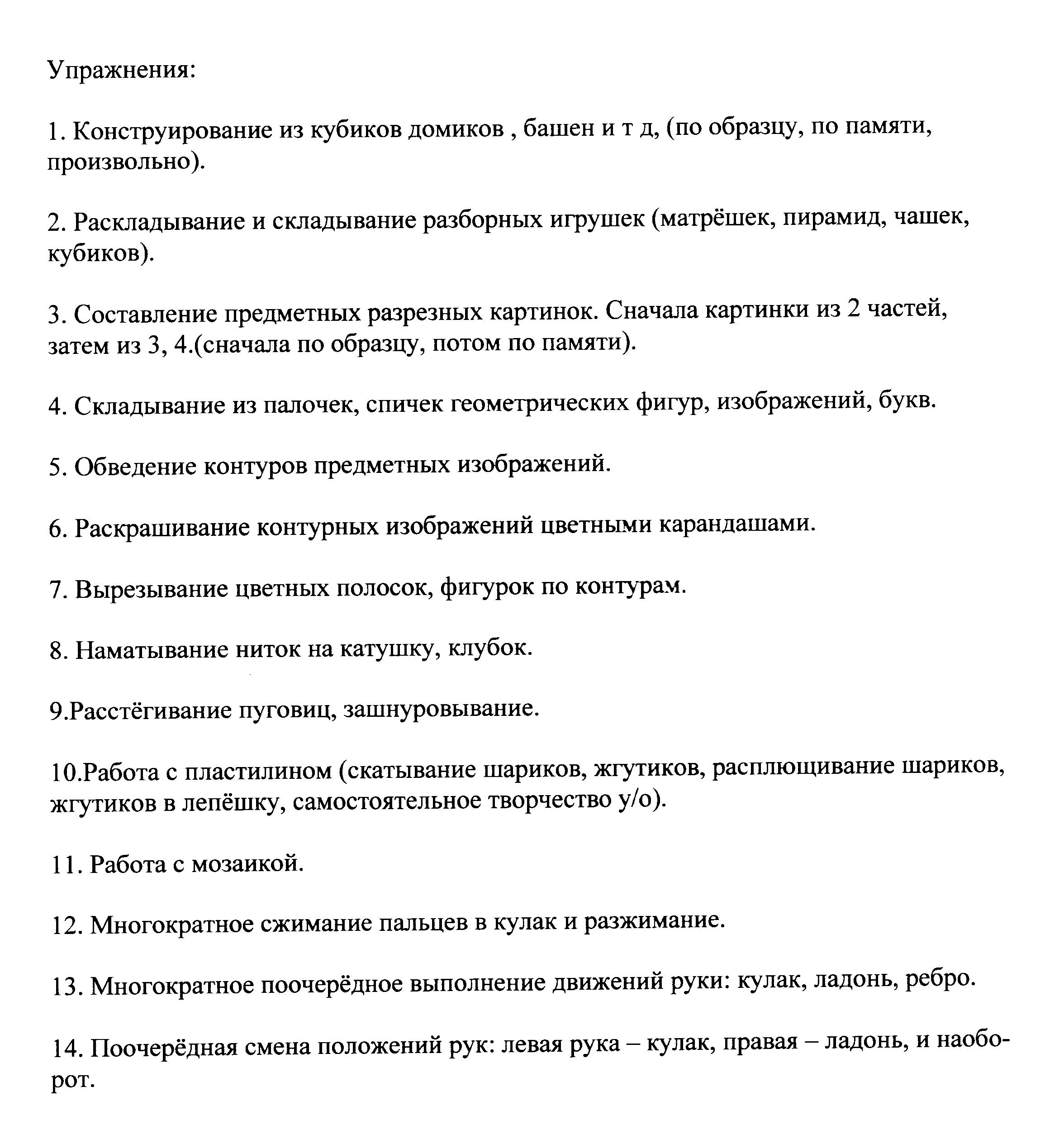 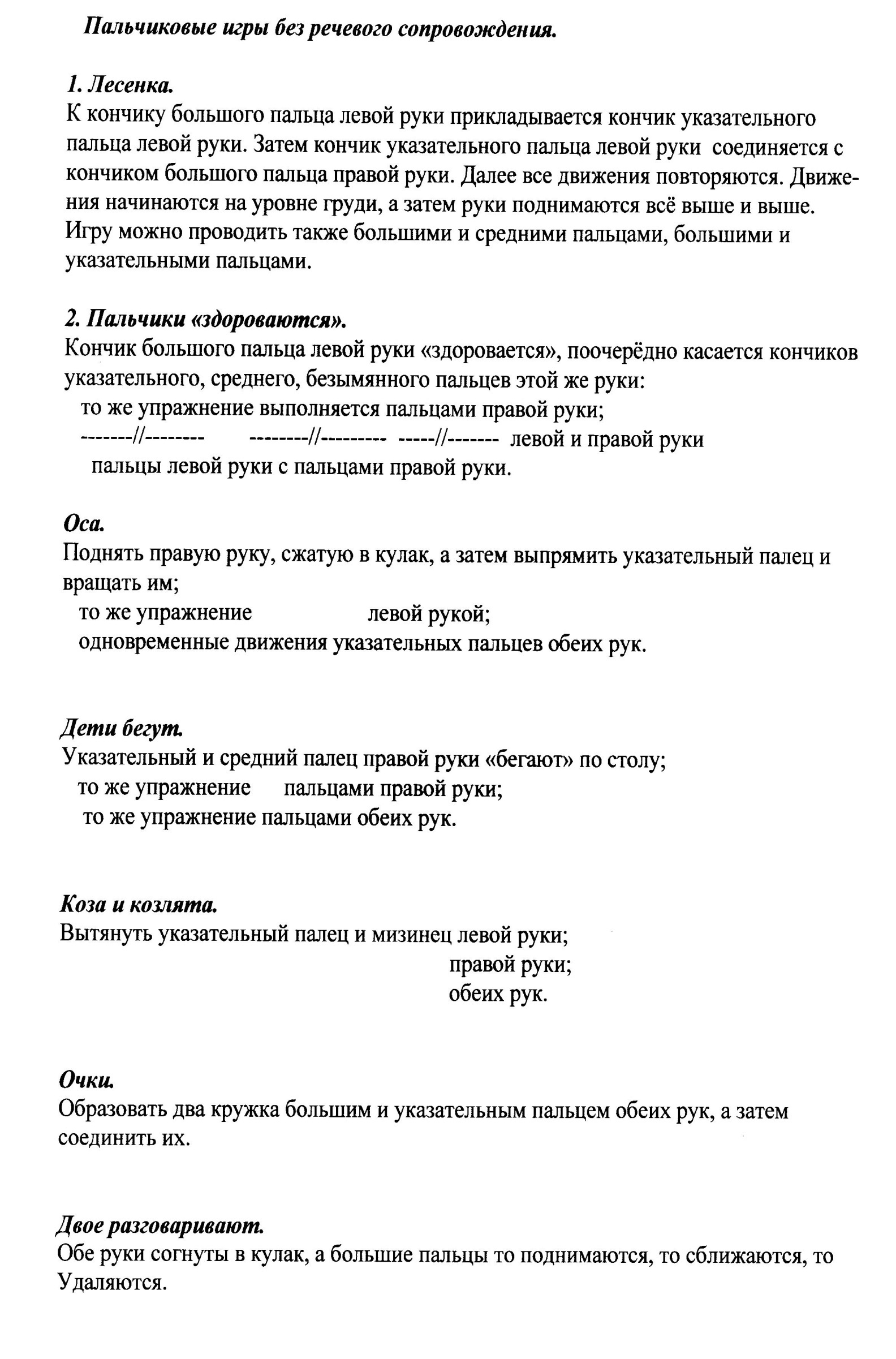 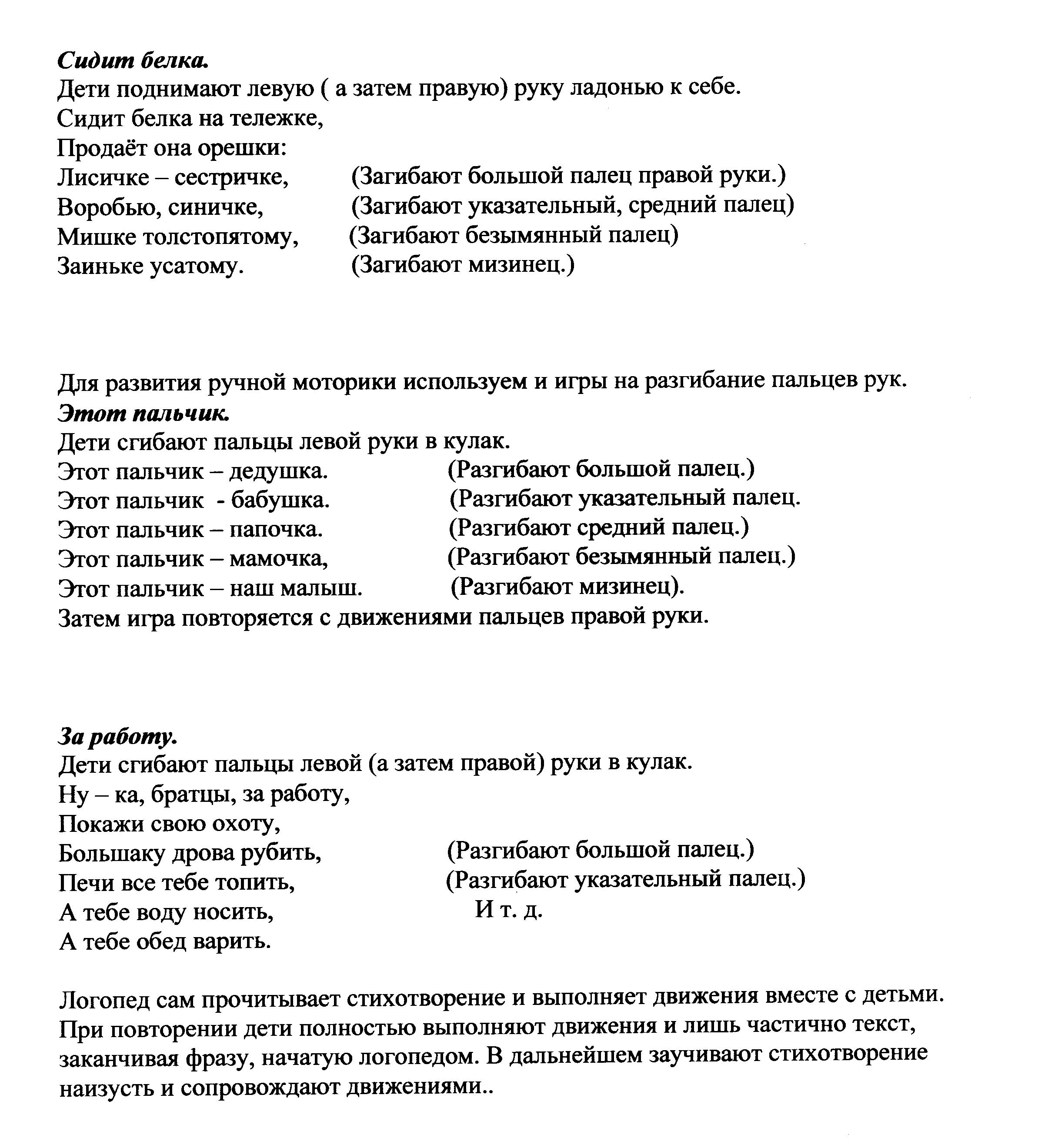 